 REFERAT STYREMØTE 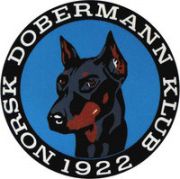 Dato:	15.12.23	Sted: 	Teams og fysisk møte på OCC	Tilstede: Line Amundsen, Kristin Midtsund, Madelen Loranger og Frank G FosseFraværende: Ingar AndersenSaksliste:93: Økonomi november – godkjent94. Teams møte med UK. Plan for aktiviteter 2024 besluttet.95. Medlemsmøte: Dato 15 februar 2024.